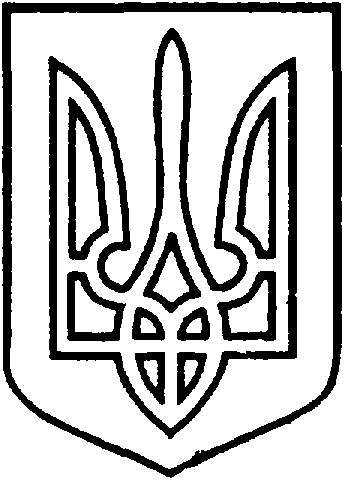 СЄВЄРОДОНЕЦЬКА МІСЬКА ВІЙСЬКОВО-ЦИВІЛЬНА АДМІНІСТРАЦІЯ  СЄВЄРОДОНЕЦЬКОГО РАЙОНУ  ЛУГАНСЬКОЇ  ОБЛАСТІРОЗПОРЯДЖЕННЯкерівника Сєвєродонецької міської  військово-цивільної адміністрації16 листопада   2021  року                                                              №2296       Про нагородження Грамотами Сєвєродонецької міської військово- цивільної  адміністрації Сєвєродонецького району Луганської області з нагоди Дня працівників сільського господарстваКеруючись Законом України „ Про військово-цивільні адміністрації ”,  на підставі Положення про відзнаки Сєвєродонецької міської військово-цивільної адміністрації Сєвєродонецького району Луганської області, затвердженого розпорядженням керівника Сєвєродонецької міської ВЦА від 17.03.2021 № 95, розглянувши листи, що надійшли від старост старостинських округів Сєвєродонецької ОТГ,зобов’язую:Нагородити Грамотами Сєвєродонецької міської військово-цивільної адміністрації Сєвєродонецького району Луганської області  наступних працівників сільського господарства: РОЗСИЛЬНОГО Миколу Олексійовича, одноосібника, Новоастраханський старостинський округ Сєвєродонецької міської військово-цивільної адміністрації Сєвєродонецького району Луганської області;  ТОНКОШКУРА Володимира Миколайовича, інженера - механіка фермерського господарства „Софія І Н”, Новоастраханський старостинсь-кий округ Сєвєродонецької міської військово-цивільної адміністрації Сєвєродонецького району Луганської області; КУЦЕНКО Віталію Вікторівну, голову фермерського господарства 
„ Едельвейс ”, Новоастраханський старостинський округ Сєвєродонецької міської військово-цивільної адміністрації Сєвєродонецького району Луганської області; ОБОДА Максима Юрійовича, Єпіфанівський старостинський округ Сєвєродонецької міської військово-цивільної адміністрації Сєвєродонецького району Луганської області; ФІЛЕНКА Ігоря Олександровича, Єпіфанівський старостинський округ Сєвєродонецької міської військово-цивільної адміністрації Сєвєродонецького району Луганської області; ПОЗДНЯКОВА Вячеслава Сергійовича, Борівський старостинський округ Сєвєродонецької міської військово-цивільної адміністрації Сєвєродонецького району Луганської області; ПОПОВА Вячеслава Івановича, Борівський старостинський округ Сєвєродонецької міської військово-цивільної адміністрації Сєвєродонецького району Луганської області; БЕЗГУБЕНКА Віталія Володимировича, власника пасіки (пасічника); ПРОКОПЧУКА Андрія Михайловича, інженера сільськогосподарського виробничого колективу „ Батьківщина ”, Чабанівський старостинський округ Сєвєродонецької міської військово-цивільної адміністрації Сєвєродонецького району Луганської області; ТУРА Ігоря Васильовича, керівника фермерського господарства 
„Дубрава”,  Боровенський старостинський округ Сєвєродонецької міської військово-цивільної адміністрації Сєвєродонецького району Луганської області; ПРИХОДЬКА Дмитра Володимировича, голову фермерського господарства „Софія І Н”,  Боровенський старостинський округ Сєвєродонецької міської військово-цивільної адміністрації Сєвєродонецького району Луганської області;СТАРІКОВА Віктора Івановича, директора приватного підприємства  
„СВ Росток”,  Боровенський старостинський округ Сєвєродонецької міської військово-цивільної адміністрації Сєвєродонецького району Луганської області;ЛИННИКА Петра Івановича, бджоляра,  Боровенський старостинський округ Сєвєродонецької міської військово-цивільної адміністрації Сєвєродонецького району Луганської області;ЛЯШЕНКО Ольгу Володимирівну, бджоляра,  Боровенський старостинський округ Сєвєродонецької міської військово-цивільної адміністрації Сєвєродонецького району Луганської області.„ За плідну працю, високий професіоналізм, самовіддане служіння обраній справі та з нагоди Дня працівників сільського господарства ”.2.   Розпорядження  підлягає оприлюдненню.3.   Контроль за виконанням даного розпорядження покласти на заступника керівника Сєвєродонецької міської ВЦА Ірину СТЕПАНЕНКО. Керівник Сєвєродонецької міськоївійськово-цивільної адміністрації  		                Олександр СТРЮК 